                         Odsjek za romanistiku Filozofskog fakulteta Sveučilišta u Zagrebu raspisuje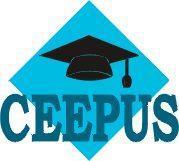 NATJEČAJZA STUDENTSKU AKADEMSKU MOBILNOSTunutar CEEPUS mreže Red de Hispanistas de Europa Central za ak. god. 2023./2024.Kandidati se mogu natjecati na sljedeće vrste mobilnosti:istraživačku mobilnost (short-term mobility)Budimpešta: Eötvös Loránd University, Faculty of Arts, Department of Spanish Studies - 1 mjesto (1 mjesec)istraživačku mobilnost (short-term mobility)Budimpešta: Pázmány Péter Catholic University, Faculty of Humanities and Social Sciences - 1 mjesto (1 mjesec)istraživačku mobilnost (short-term mobility)Ljubljana: University of Ljubljana, Faculty of Arts - 1 mjesto (1 mjesec)Uvjeti:Za mobilnosti se mogu natjecati studenti španjolskog jezika i književnosti preddiplomskog ili diplomskog studija kojima je odobrena tema završnog ili diplomskog rada.Novčani iznos stipendije:Novčani iznosi stipendija variraju ovisno o državi, ali moraju biti dostatni za troškove mobilnosti.Više informacija na https://ampeu.hr/ceepus i  http://www.ceepus.info/. Putne troškove za sve vrste mobilnosti snosi kandidat uz mogućnost naknadnog povrata putnih troškova od Hrvatskog ureda za CEEPUS. Više informacija na https://ampeu.hr/ceepus (u izborniku s lijeve strane potrebno je slijediti poveznicu „Procedura za povrat putnih troškova“). Rokovi:Natječaj je otvoren do 24. 10. 2023. u ponoć. Prijavni obrazac sa svim prilozima potrebno je dostaviti i osobno ili poštom u tajništvo Odsjeka za romanistiku i u elektroničkom obliku na mail koordinatorice: bmikelen@ffzg.unizg.hr, uz naznaku za Natječaj CEEPUS mreže Red de Hispanistas de Europa Central. Nepravodobne i/ili nepotpune prijave neće se razmatrati. Za dodatne informacije u svezi Natječaja kandidati se mogu obratiti koordinatorici mreže Bojani Mikelenić, bmikelen@ffzg.unizg.hr (F-310).